МУНИЦИПАЛЬНОЕ БЮДЖЕТНОЕ ОБЩЕОБРАЗОВАТЕЛЬНОЕ УЧРЕЖДЕНИЕ«ЛЕВЖЕНСКАЯ СРЕДНЯЯ ОБЩЕОБРАЗОВАТЕЛЬНАЯ ШКОЛА»РУЗАЕВСКОГО МУНИЦИПАЛЬНОГО РАЙОНА(МБОУ «ЛЕВЖЕНСКАЯ СОШ»)Выписка из  приказа   № 63 /1 от 30 апреля 2020 года            Об организации образовательной деятельности в МБОУ «Левженская СОШ»  Рузаевского муниципального района с 01 мая 2020 г. до окончания 2019-2020 учебного годаВо исполнение Указа Президента РФ от 28 апреля 2020 г. № 294 «О продлении действия мер по обеспечению санитарно-эпидемиологического благополучия населения на территории Российской Федерации в связи с распространением новой коронавирусной инфекции (COVID-19) «Указа Главы Республики Мордовия от 17 марта 2020 г, № 78-УГ «О введении на территории Республики Мордовия режима повышенной готовности и принятии дополнительных мер по защите населения от новой коронавирусной инфекции (COVID-19)», на основании приказа Министерства образования Республики Мордовия от 30.04.2020 г. № 432 «Об организации образовательной деятельности в образовательных организациях Республики Мордовия с 01 мая 2020 г. до окончания 2019-2020 учебного года», приказа Управления образования администрации Рузаевского муниципального  района от 30.04.2020 г. №  38 «Об организации образовательной деятельности в образовательных организациях Рузаевского муниципального района с 01 мая 2020 г. до            окончания 2019-2020 учебного года»ПРИКАЗЫВАЮ: Заместителю директора по учебно-воспитательной работе Яушевой О.Ф.:Организовать работу по внесению изменений в календарный учебный график, а также установлению продолжительности учебного года (1-4 классы  12 мая 2020 г., 5 - 11 классы  22 мая 2020 г., 9, 11 классы с 25 мая по 5 июня 2020 г. консультации по подготовке к государственной итоговой аттестации), в том числе по отдельным предметам учебного плана, обеспечив освоение образовательных программ обучающимися,  в том числе в начале следующего учебного года.Внести изменения в календарный учебный график (Приложение 1.)С 12 мая 2020 г. до окончания 2019-2020 учебного года организовать режим образовательной деятельности преимущественно с использованием форм электронного обучения и дистанционных образовательных технологий, в случае отсутствия технической возможности, при помощи использования альтернативных способов дистанционной передачи информации.Реализация образовательных программ осуществляется в условиях домашней самоизоляции детей и педагогических работников.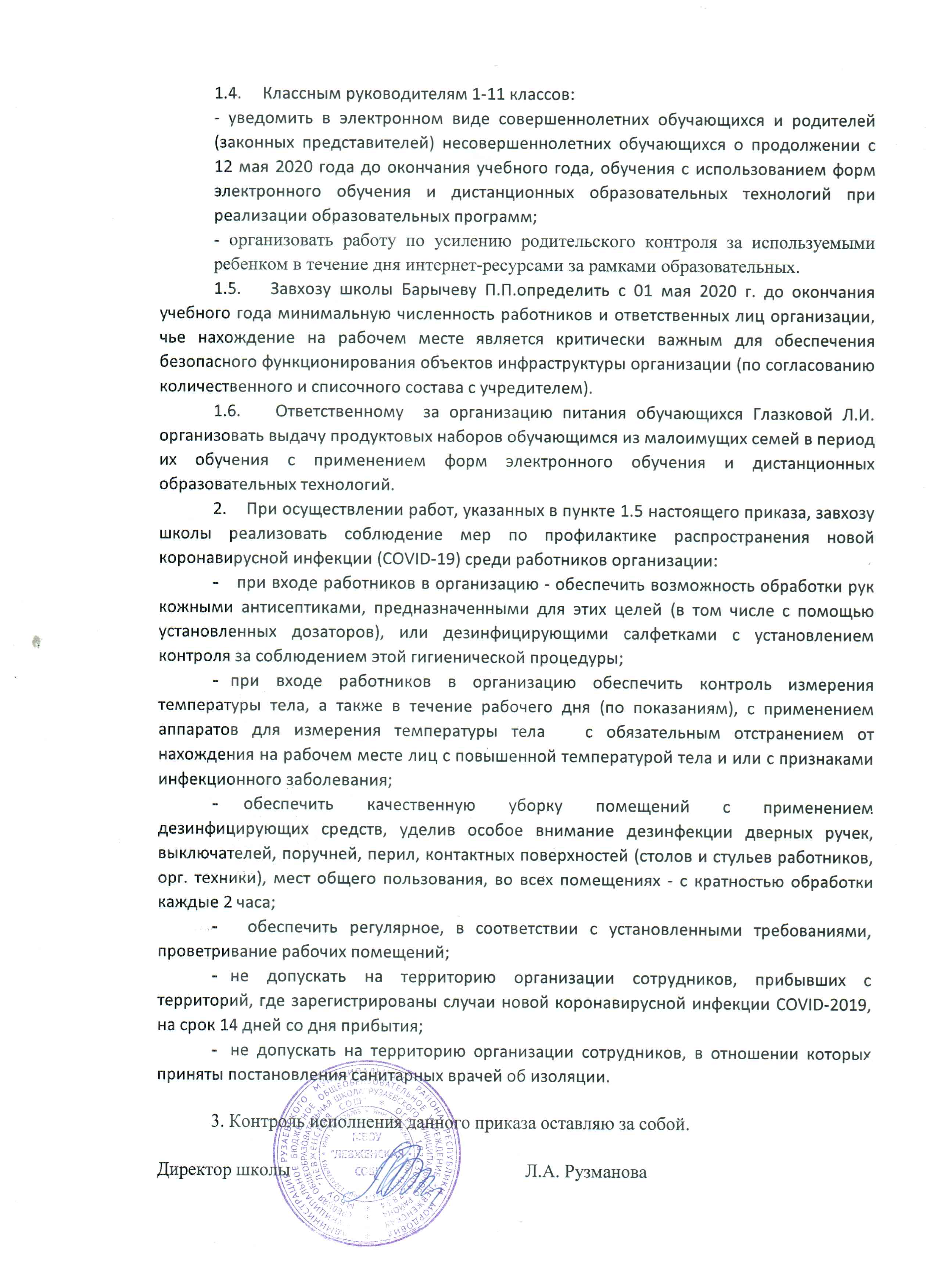 Муниципальное бюджетное общеобразовательное учреждение "Левженская средняя общеобразовательная"Рузаевского муниципального районаИзменения в Годовой календарный график на  2019 – 2020 учебный год с. ЛевжаНачальное общее образование1. Календарные периоды учебного года1.1. Дата начала учебного года: 2 сентября 2019 года. 1.2. Дата окончания учебного года: 11 мая 2020 года1.3. Продолжительность учебного года:1-е классы – 30 недель;2-4-е классы – 31 неделя.2. Периоды образовательной деятельности2.1. Продолжительность учебных занятий по четвертям в учебных неделях
и рабочих днях:1-е классы2–4-е классы2.2. Продолжительность каникул, праздничных и выходных дней:1-е классы2–4-е классы3. Распределение образовательной недельной нагрузки:4. Расписание звонков  и перемен в режиме дистанционного обучения:           В условиях дистанционного режима обучения еженедельное количество и  продолжительность он-лайн занятий/консультаций по классам регулируется требованиями СанПиН 2.4.2.2821-10 (в редакции от 22.05.2019), а также объемом учебного времени, отводимого конкретному предмету Учебным планом Школы.Учебные занятия организуются в одну смену. Начало учебных занятий в дистанционном режиме: 9 ч. 00 мин. Продолжительность уроков: 30 минут.В случае, если семья находится в трудной жизненной ситуации и не может организовать для ребёнка дистанционное обучение с использованием компьютера (интернета) определяются индивидуальные задания для ребёнка с использованием учебников и других методических пособий, оцениваются знания таких обучающихся после окончания карантинного режима.Использование технических средств обучения на занятииОбщее время работы за компьютером: в 1-2-м классе – 20 минут, в 3-4-м классе – 25 минут.Рекомендуемая непрерывная длительность работы, связанная с фиксацией взора на экране монитора не должна превышать:для детей 6-10 лет - 15 мин;для детей 10-13 лет  - 20 мин;6. Организация промежуточной аттестацииПроведение промежуточной итоговой аттестации в переводных  2-х - 4-х  классах  проводится в особом порядке в форме учета достижений на основании отметок, имеющихся в классном журнале на дату окончания 2019-2020 учебного года. Годовые письменные работы не проводятся. Годовые отметки по каждому учебному предмету определяются как среднее арифметическое четвертных отметок, и выставляются  в журнал успеваемости целыми числами в соответствии с правилами математического округления по всем учебным предметам.Основное общее образование1. Календарные периоды учебного года:1.1. Дата начала учебного года: 2 сентября 2019 года.1.2. Дата окончания учебного года (5–8-е классы): 22 мая 2020 года.1.3. Дата окончания учебного года (9-й класс): 22 мая 2020 года.1.4. Продолжительность учебного года:5-8-е классы – 33 недели;9-й класс – 33 недели без учета государственной итоговой аттестации (ГИА).2. Периоды образовательной деятельности2.1. Продолжительность учебных занятий по четвертям в учебных неделях и рабочих днях:5–8-е классы9-й класс* Сроки проведения ГИА обучающихся устанавливает Федеральная служба по надзору в сфере образования и науки (Рособрнадзор). 
2.2. Продолжительность каникул, праздничных и выходных дней:5–8-е классы9-й класс3. Режим работы образовательной организации в период дистанционного обучения.В условиях дистанционного режима обучения еженедельное количество и  продолжительность он-лайн занятий/консультаций по классам регулируется требованиями СанПиН 2.4.2.2821-10(в редакции от 22.05.2019), а также объемом учебного времени, отводимого конкретному предмету Учебным планом Школы.Учебные занятия организуются в одну смену. Начало учебных занятий в дистанционном режиме: 9 ч. 00 мин. Продолжительность уроков: 30 минут.В случае, если семья находится в трудной жизненной ситуации и не может организовать для ребёнка дистанционное обучение с использованием компьютера (интернета) определяются индивидуальные задания для ребёнка с использованием учебников и других методических пособий, оцениваются знания таких обучающихся после окончания карантинного режима.Использование технических средств обучения на занятииОбщее время работы за компьютером: в 5–6-м классе – 30 минут, в 7–11-м – 35 минут.Рекомендуемая непрерывная длительность работы, связанная с фиксацией взора на экране монитора не должна превышать:для детей 10-13 лет – 20 мин;старше 13 лет – 25-30 мин (на 2-м часу работы не более 20 мин).4. Распределение образовательной недельной нагрузки5.  Расписание звонков  и перемен в режиме дистанционного обучения6. Организация промежуточной аттестации           Проведение промежуточной итоговой аттестации в переводных  5-9-х классах  проводится в особом порядке в форме учета достижений на основании отметок, имеющихся в классном журнале на дату окончания 2019-2020 учебного года. Годовые письменные работы не проводятся. Годовые отметки по каждому учебному предмету определяются как среднее арифметическое четвертных отметок, и выставляются  в журнал успеваемости целыми числами в соответствии с правилами математического округления по всем  учебным предметам.Среднее общее образование1. Календарные периоды учебного года1.1. Дата начала учебного года: 2 сентября 2019 года1.2. Дата окончания учебного года (10-й класс): 21 мая 2020 года.1.3. Дата окончания учебного года (11-й класс): 21 мая 2020 года.1.4. Продолжительность учебного года:10-й класс – 33 недели;11-й класс – 33 недели без учета государственной итоговой аттестации (ГИА).1.5. Продолжительность учебной недели: 5 дней.2. Периоды образовательной деятельности2.1. Продолжительность учебных занятий по полугодиям в учебных неделях и рабочих днях:10-й класс11-й класс* Сроки проведения ГИА обучающихся устанавливает Рособрнадзор.
2.2. Продолжительность каникул, праздничных и выходных дней:10-й класс11-й класс* Для обучающихся 11-х классов учебный год завершается в соответствии с расписанием ГИА. В календарном учебном графике период определен примерно.3. Режим работы образовательной организации при дистанционном обученииВ условиях дистанционного режима обучения еженедельное количество и  продолжительность он-лайн занятий/консультаций по классам регулируется требованиями СанПиН 2.4.2.2821-10 (в редакции от 22.05.2019 г.), а также объемом учебного времени, отводимого конкретному предмету Учебным планом Школы.Учебные занятия организуются в одну смену. Начало учебных занятий в дистанционном режиме: 9 ч. 00 мин. Продолжительность уроков: 30 минут.В случае, если семья находится в трудной жизненной ситуации и не может организовать для ребёнка дистанционное обучение с использованием компьютера (интернета) определяются индивидуальные задания для ребёнка с использованием учебников и других методических пособий, оцениваются знания таких обучающихся после окончания карантинного режима.Использование технических средств обучения на занятииОбщее время работы за компьютером: в 10–11-м классе –  35 минут.Рекомендуемая непрерывная длительность работы, связанная с фиксацией взора на экране монитора не должна превышать:для детей старше 13 лет – 25-30 мин (на 2-м часу работы не более 20 мин).4. Распределение образовательной недельной нагрузки при 5-дневной учебной неделе5.  Расписание звонков  и перемен в режиме дистанционного обучения6. Организация промежуточной аттестации           Проведение промежуточной итоговой аттестации в переводных  в 10-х классах  проводится в особом порядке в форме учета достижений на основании отметок, имеющихся в классном журнале на дату окончания 2019-2020 учебного года. Годовые письменные работы не проводятся. Годовые отметки по каждому учебному предмету определяются как среднее арифметическое четвертных отметок, и выставляются  в журнал успеваемости целыми числами в соответствии с правилами математического округления по всем  учебным предметам.7. Учебные сборы для юношей 10-го классаПродолжительность учебных сборов – 5 дней.Учебные сборы, проводимые  во исполнении распоряжения Главы Республики Мордовия от 16 декабря 2013 г. № 843-РГ перенесены на сентябрь 2020 г.Начало формыУТВЕРЖДАЮДиректор МБОУ "Левженская СОШ"Рузаевского муниципального района____________/ Л.А.Рузманова/Приказ  от 30  апреля  2020 г. №63/1Учебный 
периодДатаДатаПродолжительностьПродолжительностьУчебный 
периодНачалоОкончаниеКоличество 
учебных недельКоличество 
рабочих днейI четверть02.09.201925.10.2019840II четверть05.11.201927.12.2019840III четверть13.01.202020.03.2020945IV четверть06.04.202011.05.2020522Итого в учебном годуИтого в учебном годуИтого в учебном году30147Учебный периодДатаДатаПродолжительностьПродолжительностьУчебный периодНачалоОкончаниеКоличество 
учебных недельКоличество 
рабочих днейI четверть02.09.201925.10.2019840II четверть05.11.201927.12.2019840III четверть13.01.202020.03.20201050IV четверть06.04.202012.05.2020522Итого в учебном годуИтого в учебном годуИтого в учебном году30147Каникулярный периодДатаДатаПродолжительность 
каникул, праздничных и 
выходных дней в 
календарных дняхКаникулярный периодНачалоОкончаниеПродолжительность 
каникул, праздничных и 
выходных дней в 
календарных дняхОсенние каникулы28.10.201904.11.20198Зимние каникулы30.12.201911.01.202013Дополнительные 
каникулы17.02.202023.02.20207Весенние каникулы23.03.202005.04.202014Летние каникулы12.05.202031.08.2020112Праздничные дниПраздничные дниПраздничные дни6Выходные дниВыходные дниВыходные дни66Каникулярный периодДатаДатаПродолжительность 
каникул, праздничных и 
выходных дней в 
календарных дняхКаникулярный периодНачалоОкончаниеПродолжительность 
каникул, праздничных и 
выходных дней в 
календарных дняхОсенние каникулы28.10.201904.11.20198Зимние каникулы30.12.201911.01.202013Весенние каникулы23.03.202005..04.202014Летние каникулы12.05.202031.08.2020112Праздничные дниПраздничные дниПраздничные дни6Выходные дниВыходные дниВыходные дни66Образовательная 
деятельностьНедельная нагрузка (5-дневная учебная неделя)
в академических часахНедельная нагрузка (5-дневная учебная неделя)
в академических часахНедельная нагрузка (5-дневная учебная неделя)
в академических часахНедельная нагрузка (5-дневная учебная неделя)
в академических часахОбразовательная 
деятельность1-е классы2-е классы3-и классы4-е классыУрочная21232323ВнеурочнаяДо 10До 10До 10До 10Номер урокаНачало урокаКонец урокаПеремена1 урок09.0009.3010 мин.2 урок09.4010.1020 мин.3 урок10.3011.0020 мин.4 урок11.2011.5015 мин.5 урок12.0512.355.  Регламентирование образовательного процесса при организации дистанционного образования 5.  Регламентирование образовательного процесса при организации дистанционного образования 5.  Регламентирование образовательного процесса при организации дистанционного образования 5.  Регламентирование образовательного процесса при организации дистанционного образования Время деятельностиВид непрерывной деятельностизависимости от класса, мин.Вид непрерывной деятельностизависимости от класса, мин.Время деятельности1-2 класс3-4 классПросмотр статических изображений на экранах отраженного свечения1015Просмотр телепередач1520Просмотр динамических изображений на экранах1520Работа с изображением на индивидуальном мониторе компьютера с клавиатурой1515Прослушивание аудиозаписи2020Прослушивание аудиозаписи в наушниках1015Учебный 
периодУчебный 
периодДатаДатаДатаПродолжительностьПродолжительностьУчебный 
периодУчебный 
периодНачалоНачалоОкончаниеКоличество 
учебных недельКоличество 
рабочих днейI четвертьI четверть02.09.201902.09.201925.10.2019840II четвертьII четверть05.11.201905.11.201927.12.2019839III четвертьIII четверть13.01.202013.01.202020.03.20201050IV четвертьIV четверть06.04.202006.04.202022.05.2020731Итого в учебном годуИтого в учебном годуИтого в учебном годуИтого в учебном годуИтого в учебном году33160Учебный периодДатаДатаПродолжительностьПродолжительностьУчебный периодНачалоОкончаниеКоличество 
учебных недельКоличество 
рабочих днейI четверть02.09.201925.10.2019840II четверть05.11.201927.12.2019839III четверть13.01.202020.03.20201050IV четверть06.04.202022.05.2020731ГИА*Сроки определятся в зависимости от эпидемиологической обстановкиСроки определятся в зависимости от эпидемиологической обстановки--Итого в учебном году без учета ГИАИтого в учебном году без учета ГИАИтого в учебном году без учета ГИА33160Каникулярный периодДатаДатаПродолжительность 
каникул, праздничных и 
выходных дней в 
календарных дняхКаникулярный периодНачалоОкончаниеПродолжительность 
каникул, праздничных и 
выходных дней в 
календарных дняхОсенние каникулы28.10.201904.11.20198Зимние каникулы30.12.201911.01.202013Весенние каникулы23.03.202005.04.202014Летние каникулы23.05.202031.08.2020103Праздничные дниПраздничные дниПраздничные дни6Выходные дниВыходные дниВыходные дни62Каникулярный периодДатаДатаПродолжительность 
каникул, праздничных и 
выходных дней
в календарных дняхКаникулярный периодНачалоОкончание*Продолжительность 
каникул, праздничных и 
выходных дней
в календарных дняхОсенние каникулы28.10.201904.11.20198Зимние каникулы30.12.201911.01.202013Весенние каникулы23.03.202005.04.202014Летние каникулы23.05.202031.08.2020103Праздничные дниПраздничные дниПраздничные дни6Выходные дниВыходные дниВыходные дни62Время деятельностиВид непрерывной деятельностизависимости от класса, мин.Вид непрерывной деятельностизависимости от класса, мин.Время деятельности5-7 класс8-9 классПросмотр статических изображений на экранах отраженного свечения2025Просмотр телепередач2530Просмотр динамических изображений наЭкранах2530Работа с изображением на индивидуальном мониторе компьютера с клавиатурой2025Прослушивание аудиозаписи2525Прослушивание аудиозаписи в наушниках2025Период учебной деятельности5–9-е классыУчебная неделя (дней)5 днейУрок (минут)30 минутПерерыв (минут)10–20 минутПериодичность промежуточной аттестацииПо четвертямОбразовательная 
деятельностьНедельная нагрузка (5-дневная учебная неделя)
в академических часахНедельная нагрузка (5-дневная учебная неделя)
в академических часахНедельная нагрузка (5-дневная учебная неделя)
в академических часахНедельная нагрузка (5-дневная учебная неделя)
в академических часахНедельная нагрузка (5-дневная учебная неделя)
в академических часахОбразовательная 
деятельность5-е классы6-е классы7-е классы8-е 
классы9-е классыУрочная2930323333Внеурочная1010101010Номер урокаНачало урокаКонец урокаПеремена1 урок09.0009.3010 мин.2 урок09.4010.1020 мин.3 урок10.3011.0020 мин.4 урок11.2011.5015 мин.5 урок12.0512.3515 мин.6 урок12.5013.2015 мин.7 урок13.3514.05Учебный периодДатаДатаПродолжительностьПродолжительностьУчебный периодНачалоОкончаниеКоличество 
учебных недельКоличество 
рабочих днейI полугодие02.09.201927.12.20191679II полугодие13.01.202022.05.20201781Итого в учебном годуИтого в учебном годуИтого в учебном году33160Учебный 
периодДатаДатаПродолжительностьПродолжительностьУчебный 
периодНачалоОкончаниеКоличество 
учебных недельКоличество 
рабочих днейI полугодие02.09.201927.12.20191679II полугодие13.01.202022.05.20201781ГИА*Сроки определяются в зависимости от эпидемиологической обстановкиСроки определяются в зависимости от эпидемиологической обстановки--Итого в учебном году без учета ГИАИтого в учебном году без учета ГИАИтого в учебном году без учета ГИА33168Каникулярный периодДатаДатаПродолжительность 
каникул, праздничных и 
выходных дней в 
календарных дняхКаникулярный периодНачалоОкончаниеПродолжительность 
каникул, праздничных и 
выходных дней в 
календарных дняхОсенние каникулы28.10.201904.11.20198Зимние каникулы30.12.201911.01.202013Весенние каникулы23.03.202005.04.202014Летние каникулы23.05.202031.08.2020103Праздничные дниПраздничные дниПраздничные дни                              6Выходные дниВыходные дниВыходные дни64Каникулярный периодДатаДатаПродолжительность 
каникул, праздничных и 
выходных дней в 
календарных дняхКаникулярный периодНачалоОкончание*Продолжительность 
каникул, праздничных и 
выходных дней в 
календарных дняхОсенние каникулы28.10.201904.11.20198Зимние каникулы30.12.201911.01.202013Весенние каникулы23.03.202005.04.202014Летние каникулы23.06.202031.08.2020103Праздничные дниПраздничные дниПраздничные дни6Выходные дниВыходные дниВыходные дни64Время деятельностиВид непрерывной деятельностизависимости от класса, мин.Время деятельности10-11 классПросмотр статических изображений на экранах отраженного свечения25Просмотр телепередач30Просмотр динамических изображений наЭкранах30Работа с изображением на индивидуальном мониторе компьютера с клавиатурой25Прослушивание аудиозаписи25Прослушивание аудиозаписи в наушниках25Период учебной деятельности10–11-е классыУчебная неделя (дней)5 днейУрок (минут)30 минутПерерыв (минут)10–20 минутПериодичность промежуточной аттестацииПо полугодиямОбразовательная деятельностьНедельная нагрузка
в академических часахНедельная нагрузка
в академических часахОбразовательная деятельность10-е классы11-е классыУрочная3434Элективные курсы, предметы по выбору54Номер урокаНачало урокаКонец урокаПеремена1 урок09.0009.3010 мин.2 урок09.4010.1020 мин.3 урок10.3011.0020 мин.4 урок11.2011.5015 мин.5 урок12.0512.3515 мин.6 урок12.5013.2015 мин.7 урок13.3514.05